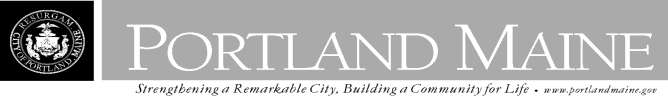 Director of Planning and Urban DevelopmentJeff LevineSeptember 17, 2013BUEST LLC42 GATEWAY COMMONS GORHAM, ME 04038Inspection Services, DirectorTammy M. MunsonCBL: 186 D055001Located at: 4 MASSACHUSETTS AVECertified Mail 7013 1090 0002 1737 6212To whom it may concern,An evaluation of the above-referenced property on09/06/2013shows that the structure fails tocomply with Chapter 6.Article V. of the Code of Ordinances of the City of Portland, The HousingCode. Attached is a list of the violations.This is a notice of violation pursuant to Section 6-118 of the Code. All referenced violations shall be corrected within 14 days of the date of this notice. A licensed pest control company must inspect and treat the premises. Once done, a report should be provided to the City of Portland. A re-inspection of the premises will occur on 10/2/2013at which time compliance will be required. Failure to comply will result in this office referring the matter to the City of Portland Corporation Counsel for legal action and possible civil penalties, as provided for in Section 1-15 of the Code.This constitutes an appealable decision pursuant to Section 6-127 of the Code.Please feel free to contact me if you wish to discuss the matter or have any questions.Please be advised that the Portland City Council has amended the Building regulations to include a$75.00 re-inspection fee. This violation will automatically cause a re-inspection at no charge. If there are any subsequent inspections, however, the $75.00 fee will be assessed for each inspection.Sincerely,Chuck FagoneCode Enforcement Officer(207) 874-8789